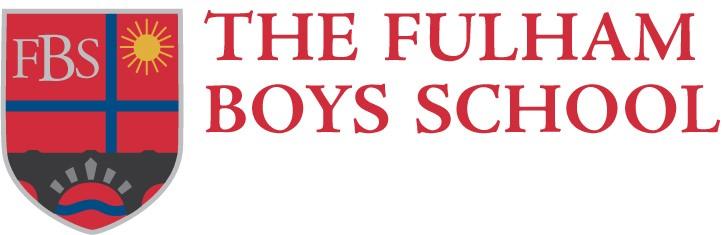 JOB TITLE:              Teacher of PEREPORTING ARRANGEMENTS:Responsible to:                Head of School/Head of DepartmentJOB PURPOSE:To facilitate opportunities for every boy to achieve to the maximum of their ability in PETo assist in promoting the Christian and Enterprising ethos within the school.JOB ACTIVITIES:   To carry out the professional duties of a schoolteacher as set out in the Teachers Standards. Part I of the Standards requires a teacher to:Set high expectations which inspire, motivate and challenge pupilsPromote good progress and outcomes by pupilsDemonstrate good subject and curriculum knowledgePlan and teach well-structured lessonsAdapt teaching to respond to the strengths and needs of all pupilsMake accurate and productive use of assessmentManage behaviour effectively to ensure a good and safe learning environmentFulfil wider professional responsibilitiesPart II of the Standards requires a teacher to:Demonstrate consistently high standards of personal and professional conductUphold public trust in the profession and maintaining  high standards of ethics and behaviour, within and outside school, by:Treating pupils with dignity, building relationships rooted in mutual respect, and at all times observing proper boundaries appropriate to a teacher’s professional position;Having regard for the need to safeguard pupils’ well-being, in accordance with statutory provisions;Showing tolerance of and respect for the rights of others;Not undermining fundamental British values, including democracy, the rule of law, individual liberty and mutual respect, and tolerance of those with different faiths and beliefs;Ensuring that personal beliefs are not expressed in ways which exploit pupils’ vulnerability or might lead them to break the law.Have proper and professional regard for the ethos, policies and practices of the school in which they teach, and maintain high standards in their own attendance and punctualityHave an understanding of, and always act within, the statutory frameworks which set out their professional duties and responsibilities. To carry out the professional duties and responsibilities as outlined in the remainder of this Job DescriptionDUTIES AND RESPONSIBILITIES:Be a positive role model in terms of behaviour, work and attitudes.Set high standards of work and behaviour in the class and all other areas of the schoolPlan for progression across the age and ability range you teach, designing effective lessons and assisting with programmes of study in accordance with the needs of individual learners.Teach challenging, stimulating, well organised lessons, using an appropriate range of teaching strategies which meet individual learners’ needs and ‘bring out the best in boys’Use an appropriate range of observation, assessment, monitoring and recording strategies as a basis for setting challenging learning objectives and monitoring boys’ progress and levels of attainment.Provide timely accurate and constructive feedback on boys’ attainment, progress and areas for development.Deliver the Programmes of Study for the subject that will engage boys and equip them to achieve the highest grades in ;PE at GCSE and A Level standardTo use appropriate data to effectively set high expectations for all boysTo work with the Additional Learning Needs Team to ensure boys' additional and special needs are met.To develop effective working relationships with all teachers, parents, senior managers and governors.  GENERAL REQUIREMENTSTo attend relevant meetings and school events as scheduled in the school calendar.To be on duty for part of breaktimes every week.To supervise detentions when required  There is an expectation that staff will have lunch in the school dining hall with the boys. To undertake any other reasonable duties  required by the Head of School To be responsible for your own Health and Safety and observe all regulations in relation to the Health and Safety at Work Act